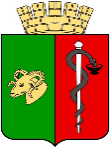 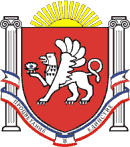 РЕСПУБЛИКА КРЫМЕВПАТОРИЙСКИЙ ГОРОДСКОЙ СОВЕТР Е Ш Е Н И Е II созывСессия №7830.01.2024                                     г. Евпатория                                           № 2-78/7	В соответствии со статьями 86, 136 Бюджетного кодекса Российской Федерации,|                      ст. 19, 35 Федерального закона от 06.10.2003 № 131-ФЗ «Об общих принципах организации местного самоуправления в Российской Федерации», Постановлением Совета министров Республики Крым от 26.09.2014 № 362 «О предельных нормативах формирования расходов на оплату труда депутатов, выборных должностных лиц местного самоуправления, муниципальных служащих в Республике Крым», статьей 12.2 Устава муниципального образования городской округ Евпатория Республики Крым, решением Евпаторийского городского совета Республики Крым от 23.06.2023 № 2-69/7 «Об утверждении Положения о размере и условиях оплаты труда муниципальных служащих администрации города Евпатории Республики Крым», - городской совет РЕШИЛ:	1. Разрешить администрации города Евпатории Республики Крым дополнительно использовать собственные финансовые средства муниципального образования городской округ Евпатория Республики Крым на обеспечение отдельных государственных полномочий, переданных органам местного самоуправления муниципального образования городской округ Евпатория Республики Крым согласно:	1.1. Закону Республики Крым «О наделении органов местного самоуправления отдельными государственными полномочиями по опеке и попечительству в отношении несовершеннолетних» от 18.12.2014 № 45-ЗРК/2014 (с изменениями) – для обеспечения содержания управления по делам несовершеннолетних и защите их прав администрации города Евпатории Республики Крым.	1.2. Закону Республики Крым «О наделении органов местного самоуправления отдельными государственными полномочиями в сфере социальной защиты населения Республики Крым» от 17.12.2014 № 34-ЗРК/2014 (с изменениями) – для обеспечения содержания департамента труда и социальной защиты населения администрации города Евпатории Республики Крым.	1.3. Закону Республики Крым «О комиссиях по делам несовершеннолетних и защите их прав в Республике Крым» от 01.09.2014 года № 58 – ЗРК/2014 (с изменениями) – для обеспечения содержания отдела по обеспечению деятельности комиссии по делам несовершеннолетних и защите их прав администрации города Евпатории Республики Крым.	2. Утвердить Порядок дополнительного использования финансовых средств муниципального образования городской округ Евпатория Республики Крым                                                  для осуществления переданных отдельных государственных полномочий согласно приложению 1. 3. Утвердить Методику расчета потребности в дополнительном использовании собственных финансовых средств муниципального образования городской округ Евпатория Республики Крым для осуществления переданных отдельных государственных полномочий согласно приложению 2.	4. Администрации города Евпатории Республики Крым привести муниципальные правовые акты в соответствие с настоящим решением.5. Действие настоящего решения распространяется на правоотношения, возникшие              с 1 января 2024 года.6. Настоящее решение вступает в силу со дня принятия и подлежит размещению                             на официальном портале Правительства Республики Крым –http://rk.gov.ru в разделе: муниципальные образования, подраздел Евпатория, а также на официальном сайте муниципального образования городской округ Евпатория Республики Крым http://my-evp.ru в разделе Документы, подраздел Документы городского совета в информационно – телекоммуникационной сети общего пользования.7. Контроль за выполнением настоящего решения возложить на главу администрации города Евпатории Республики Крым Демидову Е.М.Председатель Евпаторийского городского совета                                                                     Э.М. Леонова							             Приложение 1к решению                                                                             Евпаторийского городского совета Республики Крым                                                                                                от «30» января 2024 года № 2-78/7ПОРЯДОКдополнительного использования собственных финансовых средств муниципального образования городской округ Евпатория Республики Крым для осуществления переданных отдельных государственных полномочий	1. Настоящий Порядок дополнительного использования собственных финансовых средств муниципального образования городской округ Евпатория Республики Крым для осуществления переданных отдельных государственных полномочий (далее – Порядок) определяет организационные основы, порядок и случаи использования собственных финансовых средств для осуществления переданных отдельных государственных полномочий в сфере социальной защиты населения, в сфере опеки и попечительства в     отношении несовершеннолетних  и в сфере обеспечения деятельности комиссии по делам несовершеннолетних и защите их прав в муниципальном образовании городской округ Евпатория Республики Крым согласно:	- Закону Республики Крым «О наделении органов местного самоуправления отдельными государственными полномочиями по опеке и попечительству в отношении несовершеннолетних» от 18.12.2014 № 45-ЗРК/2014 (с изменениями);	- Закону Республики Крым «О наделении органов местного самоуправления отдельными государственными полномочиями в сфере социальной защиты населения Республики Крым» от 17.12.2014 № 34-ЗРК/2014 (с изменения);	- Закону Республики Крым «О комиссиях по делам несовершеннолетних и защите их прав в Республике Крым»  от 01.09.2014 года № 58 – ЗРК/2014 (с изменениями).	2. Собственные финансовые средства для осуществления отдельных государственных полномочий могут быть использованы в случае недостаточности финансовых средств, предоставленных бюджету муниципального образования городской округ Евпатория Республики Крым в виде межбюджетных трансферов из бюджета Республики Крым на обеспечение переданных отдельных государственных полномочий в сфере социальной защиты населения, в сфере опеки и попечительства в отношении несовершеннолетних и в сфере обеспечения деятельности комиссии по делам несовершеннолетних и защите их прав на очередной финансовый год и плановый период.	3.  Порядок дополнительного использования собственных финансовых средств для осуществления отдельных государственных полномочий определяется следующим образом:	3.1. Главными распорядителями бюджетных средств муниципального образования городской округ Евпатория Республики Крым определяется расчётный объем собственных финансовых средств, необходимый для полного обеспечения расходных обязательств муниципального образования городской округ Евпатория Республики Крым в рамках реализации отдельных государственных полномочий Республики Крым, переданных органам местного самоуправления муниципального образования городской округ Евпатория Республики Крым в соответствии с приложением 2.	3.2. В случае если расчетная потребность на реализацию отдельных государственных полномочий, определенная в соответствии с подпунктом 3.1. пункта 3 настоящего Порядка, больше объема доведенной субвенции на выполнение отдельных государственных полномочий, муниципальное образование городской округ Евпатория Республики Крым в лице Администрации города Евпатории Республики Крым имеет право привлечь собственные финансовые средства для осуществления отдельных государственных полномочий.	4. Собственные финансовые средства для осуществления отдельных государственных полномочий могут быть использованы на следующие цели:	- оплату труда и начисление на выплаты по оплате труда муниципальных служащих;	- предоставление социальных гарантий и компенсаций муниципальным служащим, предусмотренных законодательством Российской Федерации, муниципальными правовыми актами муниципального образования городской округ Евпатория Республики Крым.	5. Дополнительное использование собственных финансовых средств для осуществления отдельных государственных полномочий производится в пределах средств бюджета муниципального образования городской округ Евпатория Республики Крым на эти цели, установленного решением Евпаторийского городского совета на очередной финансовый год и плановый период.6. Контроль за целевым использованием собственных финансовых средств из бюджета муниципального образования городской округ Евпатория Республики Крым, выделенных для осуществления переданных полномочий, возложить на органы, осуществляющие внешний и внутренний финансовый контроль муниципального образования городской округ Евпатория Республики Крым.Приложение 2к решению                                                                           Евпаторийского городского совета Республики Крымот «30» января 2024 года № 2-78/7МЕТОДИКАрасчета потребности в дополнительном использовании собственных финансовых средств муниципального образования городской округ Евпатория Республики Крым для осуществления переданных отдельных государственных полномочийРасчётный объем собственных финансовых средств (далее - Р), необходимый для полного обеспечения расходных обязательств муниципального образования в рамках реализации отдельных государственных полномочий, переданным органам местного самоуправления, в  муниципальном образовании городской округ Евпатория Республики Крым, возникший вследствие превышения нормативов по оплате труда органов местного самоуправления, используемых в методиках расчета соответствующих субвенций, производится по следующей формуле:, где: 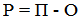 Р - расчётный объем собственных финансовых средств, необходимый для полного обеспечения расходных обязательств муниципального образования в рамках реализации отдельных государственных полномочий, переданным органам местного самоуправления муниципального образования городской округ Евпатория Республики Крым, возникший вследствие превышения нормативов по оплате труда органов местного самоуправления, используемых в методиках расчета соответствующих субвенций;П - потребность в финансовых средствах на оплату труда, включая начисления на выплаты по оплате труда, муниципальных служащих, обеспечивающих реализацию отдельных государственных полномочий Республики Крым, рассчитанная в соответствии с муниципальными нормативными правовыми актами, регламентирующими условия оплаты труда муниципальных служащих в муниципальном образовании городской округ Евпатории Республики Крым;О - объем финансовых средств на оплату труда, включая начисления на выплаты по оплате труда, муниципальных служащих, обеспечивающих реализацию отдельных государственных полномочий Республики Крым, предусмотренный в объеме субвенции из бюджета Республики Крым в соответствии с методиками расчета соответствующих субвенций.О разрешении дополнительного использования собственных финансовых средств муниципального образования городской округ Евпатория Республики Крым для осуществления переданных отдельных государственных полномочий 